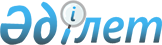 Облыс әкімінің 15.11.1999 ж. N 351 "Орта білім жүйесіндегі оқу мекемелерін облыстық бюджетке ауыстыру туралы" шешіміне өзгерту енгізу туралы
					
			Күшін жойған
			
			
		
					Ақмола облысы Әкімінің шешімі 2000 жылғы 29 ақпан N 447 Ақмола облысының Әділет басқармасында 2000 жылғы 25 сәуірде N 91 тіркелді. Күші жойылды - Ақмола облысы әкімінің 2006 жылғы 28 ақпандағы № 1 шешімімен      Ескерту. Күші жойылды - Ақмола облысы әкімінің 28.02.2006 № 1  (қол қойылған күннен бастап күшіне енеді) шешімімен.

      Облыс әкімінің 1999 ж. 15 қарашадағы "Орта білім жүйесіндегі оқу мекемелерін облыстық бюджетке ауыстыру туралы" V99B032_ шешіміне келесі өзгертулер енгізілсін: 

      облыс әкімінің 1999 ж.15 қарашадағы 351 шешімінің алтыншы абзацтағы 

1.1 бөлімі Қатаркөл ауылшаруашылық колледжі болып өзгертілсін. 



 

      Облыс әкімі 

 
					© 2012. Қазақстан Республикасы Әділет министрлігінің «Қазақстан Республикасының Заңнама және құқықтық ақпарат институты» ШЖҚ РМК
				